 (*) Esta fecha es fija en el proceso de contrataciónBANCO CENTRAL DE BOLIVIA__________________________________________________________________________________________________APOYO NACIONAL A LA PRODUCCIÓN Y EMPLEOCÓDIGO BCB:  ANPE P Nº 055/2012 – 1CCONVOCATORIASe convoca a la presentación de propuestas para el siguiente proceso:CONVOCATORIASe convoca a la presentación de propuestas para el siguiente proceso:CONVOCATORIASe convoca a la presentación de propuestas para el siguiente proceso:CONVOCATORIASe convoca a la presentación de propuestas para el siguiente proceso:CONVOCATORIASe convoca a la presentación de propuestas para el siguiente proceso:CONVOCATORIASe convoca a la presentación de propuestas para el siguiente proceso:CONVOCATORIASe convoca a la presentación de propuestas para el siguiente proceso:CONVOCATORIASe convoca a la presentación de propuestas para el siguiente proceso:CONVOCATORIASe convoca a la presentación de propuestas para el siguiente proceso:CONVOCATORIASe convoca a la presentación de propuestas para el siguiente proceso:CONVOCATORIASe convoca a la presentación de propuestas para el siguiente proceso:CONVOCATORIASe convoca a la presentación de propuestas para el siguiente proceso:CONVOCATORIASe convoca a la presentación de propuestas para el siguiente proceso:CONVOCATORIASe convoca a la presentación de propuestas para el siguiente proceso:CONVOCATORIASe convoca a la presentación de propuestas para el siguiente proceso:CONVOCATORIASe convoca a la presentación de propuestas para el siguiente proceso:CONVOCATORIASe convoca a la presentación de propuestas para el siguiente proceso:CONVOCATORIASe convoca a la presentación de propuestas para el siguiente proceso:CONVOCATORIASe convoca a la presentación de propuestas para el siguiente proceso:CONVOCATORIASe convoca a la presentación de propuestas para el siguiente proceso:CONVOCATORIASe convoca a la presentación de propuestas para el siguiente proceso:CONVOCATORIASe convoca a la presentación de propuestas para el siguiente proceso:CONVOCATORIASe convoca a la presentación de propuestas para el siguiente proceso:CONVOCATORIASe convoca a la presentación de propuestas para el siguiente proceso:CONVOCATORIASe convoca a la presentación de propuestas para el siguiente proceso:CONVOCATORIASe convoca a la presentación de propuestas para el siguiente proceso:CONVOCATORIASe convoca a la presentación de propuestas para el siguiente proceso:CONVOCATORIASe convoca a la presentación de propuestas para el siguiente proceso:CONVOCATORIASe convoca a la presentación de propuestas para el siguiente proceso:CONVOCATORIASe convoca a la presentación de propuestas para el siguiente proceso:CONVOCATORIASe convoca a la presentación de propuestas para el siguiente proceso:CONVOCATORIASe convoca a la presentación de propuestas para el siguiente proceso:CONVOCATORIASe convoca a la presentación de propuestas para el siguiente proceso:CONVOCATORIASe convoca a la presentación de propuestas para el siguiente proceso:CONVOCATORIASe convoca a la presentación de propuestas para el siguiente proceso:CONVOCATORIASe convoca a la presentación de propuestas para el siguiente proceso:CONVOCATORIASe convoca a la presentación de propuestas para el siguiente proceso:CONVOCATORIASe convoca a la presentación de propuestas para el siguiente proceso:CONVOCATORIASe convoca a la presentación de propuestas para el siguiente proceso:CONVOCATORIASe convoca a la presentación de propuestas para el siguiente proceso:CONVOCATORIASe convoca a la presentación de propuestas para el siguiente proceso:CONVOCATORIASe convoca a la presentación de propuestas para el siguiente proceso:CONVOCATORIASe convoca a la presentación de propuestas para el siguiente proceso:CONVOCATORIASe convoca a la presentación de propuestas para el siguiente proceso:Entidad convocanteEntidad convocante:::Banco Central de BoliviaBanco Central de BoliviaBanco Central de BoliviaBanco Central de BoliviaBanco Central de BoliviaBanco Central de BoliviaBanco Central de BoliviaBanco Central de BoliviaBanco Central de BoliviaBanco Central de BoliviaBanco Central de BoliviaBanco Central de BoliviaBanco Central de BoliviaBanco Central de BoliviaBanco Central de BoliviaBanco Central de BoliviaBanco Central de BoliviaBanco Central de BoliviaBanco Central de BoliviaBanco Central de BoliviaBanco Central de BoliviaBanco Central de BoliviaBanco Central de BoliviaBanco Central de BoliviaBanco Central de BoliviaBanco Central de BoliviaBanco Central de BoliviaBanco Central de BoliviaBanco Central de BoliviaBanco Central de BoliviaBanco Central de BoliviaBanco Central de BoliviaBanco Central de BoliviaModalidad de ContrataciónModalidad de Contratación:::Apoyo Nacional a la Producción y EmpleoApoyo Nacional a la Producción y EmpleoApoyo Nacional a la Producción y EmpleoApoyo Nacional a la Producción y EmpleoApoyo Nacional a la Producción y EmpleoApoyo Nacional a la Producción y EmpleoApoyo Nacional a la Producción y EmpleoApoyo Nacional a la Producción y EmpleoApoyo Nacional a la Producción y EmpleoApoyo Nacional a la Producción y EmpleoApoyo Nacional a la Producción y EmpleoApoyo Nacional a la Producción y EmpleoApoyo Nacional a la Producción y EmpleoApoyo Nacional a la Producción y EmpleoApoyo Nacional a la Producción y EmpleoApoyo Nacional a la Producción y EmpleoApoyo Nacional a la Producción y EmpleoApoyo Nacional a la Producción y EmpleoApoyo Nacional a la Producción y EmpleoApoyo Nacional a la Producción y EmpleoApoyo Nacional a la Producción y EmpleoApoyo Nacional a la Producción y EmpleoApoyo Nacional a la Producción y EmpleoApoyo Nacional a la Producción y EmpleoApoyo Nacional a la Producción y EmpleoApoyo Nacional a la Producción y EmpleoApoyo Nacional a la Producción y EmpleoApoyo Nacional a la Producción y EmpleoApoyo Nacional a la Producción y EmpleoApoyo Nacional a la Producción y EmpleoApoyo Nacional a la Producción y EmpleoApoyo Nacional a la Producción y EmpleoApoyo Nacional a la Producción y EmpleoCUCECUCE:::112-0951--00-333311153300011-1-11Código interno que la entidad utiliza para Identificar al procesoCódigo interno que la entidad utiliza para Identificar al proceso:::ANPE – P N° 055/2012-1CANPE – P N° 055/2012-1CANPE – P N° 055/2012-1CANPE – P N° 055/2012-1CANPE – P N° 055/2012-1CANPE – P N° 055/2012-1CANPE – P N° 055/2012-1CANPE – P N° 055/2012-1CANPE – P N° 055/2012-1CANPE – P N° 055/2012-1CANPE – P N° 055/2012-1CANPE – P N° 055/2012-1CANPE – P N° 055/2012-1CANPE – P N° 055/2012-1CANPE – P N° 055/2012-1CANPE – P N° 055/2012-1CANPE – P N° 055/2012-1CANPE – P N° 055/2012-1CANPE – P N° 055/2012-1CANPE – P N° 055/2012-1CANPE – P N° 055/2012-1CANPE – P N° 055/2012-1CANPE – P N° 055/2012-1CANPE – P N° 055/2012-1CANPE – P N° 055/2012-1CANPE – P N° 055/2012-1CANPE – P N° 055/2012-1CANPE – P N° 055/2012-1CANPE – P N° 055/2012-1CANPE – P N° 055/2012-1CANPE – P N° 055/2012-1CANPE – P N° 055/2012-1CANPE – P N° 055/2012-1CObjeto de la contrataciónObjeto de la contratación:::ADQUISICIÓN DE SERVIDORES DE VIRTUALIZACIÓNADQUISICIÓN DE SERVIDORES DE VIRTUALIZACIÓNADQUISICIÓN DE SERVIDORES DE VIRTUALIZACIÓNADQUISICIÓN DE SERVIDORES DE VIRTUALIZACIÓNADQUISICIÓN DE SERVIDORES DE VIRTUALIZACIÓNADQUISICIÓN DE SERVIDORES DE VIRTUALIZACIÓNADQUISICIÓN DE SERVIDORES DE VIRTUALIZACIÓNADQUISICIÓN DE SERVIDORES DE VIRTUALIZACIÓNADQUISICIÓN DE SERVIDORES DE VIRTUALIZACIÓNADQUISICIÓN DE SERVIDORES DE VIRTUALIZACIÓNADQUISICIÓN DE SERVIDORES DE VIRTUALIZACIÓNADQUISICIÓN DE SERVIDORES DE VIRTUALIZACIÓNADQUISICIÓN DE SERVIDORES DE VIRTUALIZACIÓNADQUISICIÓN DE SERVIDORES DE VIRTUALIZACIÓNADQUISICIÓN DE SERVIDORES DE VIRTUALIZACIÓNADQUISICIÓN DE SERVIDORES DE VIRTUALIZACIÓNADQUISICIÓN DE SERVIDORES DE VIRTUALIZACIÓNADQUISICIÓN DE SERVIDORES DE VIRTUALIZACIÓNADQUISICIÓN DE SERVIDORES DE VIRTUALIZACIÓNADQUISICIÓN DE SERVIDORES DE VIRTUALIZACIÓNADQUISICIÓN DE SERVIDORES DE VIRTUALIZACIÓNADQUISICIÓN DE SERVIDORES DE VIRTUALIZACIÓNADQUISICIÓN DE SERVIDORES DE VIRTUALIZACIÓNADQUISICIÓN DE SERVIDORES DE VIRTUALIZACIÓNADQUISICIÓN DE SERVIDORES DE VIRTUALIZACIÓNADQUISICIÓN DE SERVIDORES DE VIRTUALIZACIÓNADQUISICIÓN DE SERVIDORES DE VIRTUALIZACIÓNADQUISICIÓN DE SERVIDORES DE VIRTUALIZACIÓNADQUISICIÓN DE SERVIDORES DE VIRTUALIZACIÓNADQUISICIÓN DE SERVIDORES DE VIRTUALIZACIÓNADQUISICIÓN DE SERVIDORES DE VIRTUALIZACIÓNADQUISICIÓN DE SERVIDORES DE VIRTUALIZACIÓNADQUISICIÓN DE SERVIDORES DE VIRTUALIZACIÓNMétodo de Selección y AdjudicaciónMétodo de Selección y Adjudicación:::a) Calidad, Propuesta Técnica y Costoa) Calidad, Propuesta Técnica y Costoa) Calidad, Propuesta Técnica y Costoa) Calidad, Propuesta Técnica y Costoa) Calidad, Propuesta Técnica y Costoa) Calidad, Propuesta Técnica y Costoa) Calidad, Propuesta Técnica y Costoa) Calidad, Propuesta Técnica y Costoa) Calidad, Propuesta Técnica y Costoa) Calidad, Propuesta Técnica y Costoa) Calidad, Propuesta Técnica y Costoa) Calidad, Propuesta Técnica y Costoa) Calidad, Propuesta Técnica y Costoa) Calidad, Propuesta Técnica y Costoa) Calidad, Propuesta Técnica y Costob) Calidadb) Calidadb) Calidadb) Calidadb) Calidadb) Calidadc) Presupuesto Fijoc) Presupuesto Fijoc) Presupuesto Fijoc) Presupuesto Fijoc) Presupuesto Fijoc) Presupuesto Fijoc) Presupuesto Fijoc) Presupuesto Fijoc) Presupuesto Fijod) Menor Costod) Menor Costod) Menor Costod) Menor Costod) Menor Costod) Menor Costod) Menor Costod) Menor Costod) Menor Costod) Menor Costod) Menor Costod) Menor Costod) Menor Costod) Menor CostoXXXd) Precio Evaluado Más Bajod) Precio Evaluado Más Bajod) Precio Evaluado Más Bajod) Precio Evaluado Más Bajod) Precio Evaluado Más Bajod) Precio Evaluado Más Bajod) Precio Evaluado Más Bajod) Precio Evaluado Más Bajod) Precio Evaluado Más Bajod) Precio Evaluado Más Bajod) Precio Evaluado Más Bajod) Precio Evaluado Más Bajod) Precio Evaluado Más Bajod) Precio Evaluado Más Bajod) Precio Evaluado Más Bajod) Precio Evaluado Más Bajod) Precio Evaluado Más Bajod) Precio Evaluado Más BajoForma de AdjudicaciónForma de AdjudicaciónForma de Adjudicación::Por el totalPor el totalPor el totalPor el totalPor el totalPor el totalPor el totalPor el totalPor el totalPor el totalPor el totalPor el totalPor el totalPor el totalPor el totalPor el totalPor el totalPor el totalPor el totalPor el totalPor el totalPor el totalPor el totalPor el totalPor el totalPor el totalPor el totalPor el totalPor el totalPor el totalPor el totalPor el totalPor el totalPreio ReferencialPreio ReferencialPreio Referencial::Cuatrocientos ochenta mil 00/100 Bolivianos (Bs480.000,00)Cuatrocientos ochenta mil 00/100 Bolivianos (Bs480.000,00)Cuatrocientos ochenta mil 00/100 Bolivianos (Bs480.000,00)Cuatrocientos ochenta mil 00/100 Bolivianos (Bs480.000,00)Cuatrocientos ochenta mil 00/100 Bolivianos (Bs480.000,00)Cuatrocientos ochenta mil 00/100 Bolivianos (Bs480.000,00)Cuatrocientos ochenta mil 00/100 Bolivianos (Bs480.000,00)Cuatrocientos ochenta mil 00/100 Bolivianos (Bs480.000,00)Cuatrocientos ochenta mil 00/100 Bolivianos (Bs480.000,00)Cuatrocientos ochenta mil 00/100 Bolivianos (Bs480.000,00)Cuatrocientos ochenta mil 00/100 Bolivianos (Bs480.000,00)Cuatrocientos ochenta mil 00/100 Bolivianos (Bs480.000,00)Cuatrocientos ochenta mil 00/100 Bolivianos (Bs480.000,00)Cuatrocientos ochenta mil 00/100 Bolivianos (Bs480.000,00)Cuatrocientos ochenta mil 00/100 Bolivianos (Bs480.000,00)Cuatrocientos ochenta mil 00/100 Bolivianos (Bs480.000,00)Cuatrocientos ochenta mil 00/100 Bolivianos (Bs480.000,00)Cuatrocientos ochenta mil 00/100 Bolivianos (Bs480.000,00)Cuatrocientos ochenta mil 00/100 Bolivianos (Bs480.000,00)Cuatrocientos ochenta mil 00/100 Bolivianos (Bs480.000,00)Cuatrocientos ochenta mil 00/100 Bolivianos (Bs480.000,00)Cuatrocientos ochenta mil 00/100 Bolivianos (Bs480.000,00)Cuatrocientos ochenta mil 00/100 Bolivianos (Bs480.000,00)Cuatrocientos ochenta mil 00/100 Bolivianos (Bs480.000,00)Cuatrocientos ochenta mil 00/100 Bolivianos (Bs480.000,00)Cuatrocientos ochenta mil 00/100 Bolivianos (Bs480.000,00)Cuatrocientos ochenta mil 00/100 Bolivianos (Bs480.000,00)Cuatrocientos ochenta mil 00/100 Bolivianos (Bs480.000,00)Cuatrocientos ochenta mil 00/100 Bolivianos (Bs480.000,00)Cuatrocientos ochenta mil 00/100 Bolivianos (Bs480.000,00)Cuatrocientos ochenta mil 00/100 Bolivianos (Bs480.000,00)Cuatrocientos ochenta mil 00/100 Bolivianos (Bs480.000,00)Cuatrocientos ochenta mil 00/100 Bolivianos (Bs480.000,00)Cuatrocientos ochenta mil 00/100 Bolivianos (Bs480.000,00)Garantía de Seriedad de  PropuestaGarantía de Seriedad de  PropuestaGarantía de Seriedad de  Propuesta::El proponente deberá presentar una Garantía equivalente al 1% del valor de su propuesta económica. La vigencia de esta garantía deberá exceder treinta (30) días calendario al plazo de validez de la propuesta (mínimo 60 días calendario) establecida en los Formularios 1a o 1b, según corresponda. El plazo de validez se computa a partir de la fecha de presentación de propuestas. Dicha garantía deberá expresar su carácter de renovable, irrevocable y de ejecución inmediata.  El proponente deberá presentar una Garantía equivalente al 1% del valor de su propuesta económica. La vigencia de esta garantía deberá exceder treinta (30) días calendario al plazo de validez de la propuesta (mínimo 60 días calendario) establecida en los Formularios 1a o 1b, según corresponda. El plazo de validez se computa a partir de la fecha de presentación de propuestas. Dicha garantía deberá expresar su carácter de renovable, irrevocable y de ejecución inmediata.  El proponente deberá presentar una Garantía equivalente al 1% del valor de su propuesta económica. La vigencia de esta garantía deberá exceder treinta (30) días calendario al plazo de validez de la propuesta (mínimo 60 días calendario) establecida en los Formularios 1a o 1b, según corresponda. El plazo de validez se computa a partir de la fecha de presentación de propuestas. Dicha garantía deberá expresar su carácter de renovable, irrevocable y de ejecución inmediata.  El proponente deberá presentar una Garantía equivalente al 1% del valor de su propuesta económica. La vigencia de esta garantía deberá exceder treinta (30) días calendario al plazo de validez de la propuesta (mínimo 60 días calendario) establecida en los Formularios 1a o 1b, según corresponda. El plazo de validez se computa a partir de la fecha de presentación de propuestas. Dicha garantía deberá expresar su carácter de renovable, irrevocable y de ejecución inmediata.  El proponente deberá presentar una Garantía equivalente al 1% del valor de su propuesta económica. La vigencia de esta garantía deberá exceder treinta (30) días calendario al plazo de validez de la propuesta (mínimo 60 días calendario) establecida en los Formularios 1a o 1b, según corresponda. El plazo de validez se computa a partir de la fecha de presentación de propuestas. Dicha garantía deberá expresar su carácter de renovable, irrevocable y de ejecución inmediata.  El proponente deberá presentar una Garantía equivalente al 1% del valor de su propuesta económica. La vigencia de esta garantía deberá exceder treinta (30) días calendario al plazo de validez de la propuesta (mínimo 60 días calendario) establecida en los Formularios 1a o 1b, según corresponda. El plazo de validez se computa a partir de la fecha de presentación de propuestas. Dicha garantía deberá expresar su carácter de renovable, irrevocable y de ejecución inmediata.  El proponente deberá presentar una Garantía equivalente al 1% del valor de su propuesta económica. La vigencia de esta garantía deberá exceder treinta (30) días calendario al plazo de validez de la propuesta (mínimo 60 días calendario) establecida en los Formularios 1a o 1b, según corresponda. El plazo de validez se computa a partir de la fecha de presentación de propuestas. Dicha garantía deberá expresar su carácter de renovable, irrevocable y de ejecución inmediata.  El proponente deberá presentar una Garantía equivalente al 1% del valor de su propuesta económica. La vigencia de esta garantía deberá exceder treinta (30) días calendario al plazo de validez de la propuesta (mínimo 60 días calendario) establecida en los Formularios 1a o 1b, según corresponda. El plazo de validez se computa a partir de la fecha de presentación de propuestas. Dicha garantía deberá expresar su carácter de renovable, irrevocable y de ejecución inmediata.  El proponente deberá presentar una Garantía equivalente al 1% del valor de su propuesta económica. La vigencia de esta garantía deberá exceder treinta (30) días calendario al plazo de validez de la propuesta (mínimo 60 días calendario) establecida en los Formularios 1a o 1b, según corresponda. El plazo de validez se computa a partir de la fecha de presentación de propuestas. Dicha garantía deberá expresar su carácter de renovable, irrevocable y de ejecución inmediata.  El proponente deberá presentar una Garantía equivalente al 1% del valor de su propuesta económica. La vigencia de esta garantía deberá exceder treinta (30) días calendario al plazo de validez de la propuesta (mínimo 60 días calendario) establecida en los Formularios 1a o 1b, según corresponda. El plazo de validez se computa a partir de la fecha de presentación de propuestas. Dicha garantía deberá expresar su carácter de renovable, irrevocable y de ejecución inmediata.  El proponente deberá presentar una Garantía equivalente al 1% del valor de su propuesta económica. La vigencia de esta garantía deberá exceder treinta (30) días calendario al plazo de validez de la propuesta (mínimo 60 días calendario) establecida en los Formularios 1a o 1b, según corresponda. El plazo de validez se computa a partir de la fecha de presentación de propuestas. Dicha garantía deberá expresar su carácter de renovable, irrevocable y de ejecución inmediata.  El proponente deberá presentar una Garantía equivalente al 1% del valor de su propuesta económica. La vigencia de esta garantía deberá exceder treinta (30) días calendario al plazo de validez de la propuesta (mínimo 60 días calendario) establecida en los Formularios 1a o 1b, según corresponda. El plazo de validez se computa a partir de la fecha de presentación de propuestas. Dicha garantía deberá expresar su carácter de renovable, irrevocable y de ejecución inmediata.  El proponente deberá presentar una Garantía equivalente al 1% del valor de su propuesta económica. La vigencia de esta garantía deberá exceder treinta (30) días calendario al plazo de validez de la propuesta (mínimo 60 días calendario) establecida en los Formularios 1a o 1b, según corresponda. El plazo de validez se computa a partir de la fecha de presentación de propuestas. Dicha garantía deberá expresar su carácter de renovable, irrevocable y de ejecución inmediata.  El proponente deberá presentar una Garantía equivalente al 1% del valor de su propuesta económica. La vigencia de esta garantía deberá exceder treinta (30) días calendario al plazo de validez de la propuesta (mínimo 60 días calendario) establecida en los Formularios 1a o 1b, según corresponda. El plazo de validez se computa a partir de la fecha de presentación de propuestas. Dicha garantía deberá expresar su carácter de renovable, irrevocable y de ejecución inmediata.  El proponente deberá presentar una Garantía equivalente al 1% del valor de su propuesta económica. La vigencia de esta garantía deberá exceder treinta (30) días calendario al plazo de validez de la propuesta (mínimo 60 días calendario) establecida en los Formularios 1a o 1b, según corresponda. El plazo de validez se computa a partir de la fecha de presentación de propuestas. Dicha garantía deberá expresar su carácter de renovable, irrevocable y de ejecución inmediata.  El proponente deberá presentar una Garantía equivalente al 1% del valor de su propuesta económica. La vigencia de esta garantía deberá exceder treinta (30) días calendario al plazo de validez de la propuesta (mínimo 60 días calendario) establecida en los Formularios 1a o 1b, según corresponda. El plazo de validez se computa a partir de la fecha de presentación de propuestas. Dicha garantía deberá expresar su carácter de renovable, irrevocable y de ejecución inmediata.  El proponente deberá presentar una Garantía equivalente al 1% del valor de su propuesta económica. La vigencia de esta garantía deberá exceder treinta (30) días calendario al plazo de validez de la propuesta (mínimo 60 días calendario) establecida en los Formularios 1a o 1b, según corresponda. El plazo de validez se computa a partir de la fecha de presentación de propuestas. Dicha garantía deberá expresar su carácter de renovable, irrevocable y de ejecución inmediata.  El proponente deberá presentar una Garantía equivalente al 1% del valor de su propuesta económica. La vigencia de esta garantía deberá exceder treinta (30) días calendario al plazo de validez de la propuesta (mínimo 60 días calendario) establecida en los Formularios 1a o 1b, según corresponda. El plazo de validez se computa a partir de la fecha de presentación de propuestas. Dicha garantía deberá expresar su carácter de renovable, irrevocable y de ejecución inmediata.  El proponente deberá presentar una Garantía equivalente al 1% del valor de su propuesta económica. La vigencia de esta garantía deberá exceder treinta (30) días calendario al plazo de validez de la propuesta (mínimo 60 días calendario) establecida en los Formularios 1a o 1b, según corresponda. El plazo de validez se computa a partir de la fecha de presentación de propuestas. Dicha garantía deberá expresar su carácter de renovable, irrevocable y de ejecución inmediata.  El proponente deberá presentar una Garantía equivalente al 1% del valor de su propuesta económica. La vigencia de esta garantía deberá exceder treinta (30) días calendario al plazo de validez de la propuesta (mínimo 60 días calendario) establecida en los Formularios 1a o 1b, según corresponda. El plazo de validez se computa a partir de la fecha de presentación de propuestas. Dicha garantía deberá expresar su carácter de renovable, irrevocable y de ejecución inmediata.  El proponente deberá presentar una Garantía equivalente al 1% del valor de su propuesta económica. La vigencia de esta garantía deberá exceder treinta (30) días calendario al plazo de validez de la propuesta (mínimo 60 días calendario) establecida en los Formularios 1a o 1b, según corresponda. El plazo de validez se computa a partir de la fecha de presentación de propuestas. Dicha garantía deberá expresar su carácter de renovable, irrevocable y de ejecución inmediata.  El proponente deberá presentar una Garantía equivalente al 1% del valor de su propuesta económica. La vigencia de esta garantía deberá exceder treinta (30) días calendario al plazo de validez de la propuesta (mínimo 60 días calendario) establecida en los Formularios 1a o 1b, según corresponda. El plazo de validez se computa a partir de la fecha de presentación de propuestas. Dicha garantía deberá expresar su carácter de renovable, irrevocable y de ejecución inmediata.  El proponente deberá presentar una Garantía equivalente al 1% del valor de su propuesta económica. La vigencia de esta garantía deberá exceder treinta (30) días calendario al plazo de validez de la propuesta (mínimo 60 días calendario) establecida en los Formularios 1a o 1b, según corresponda. El plazo de validez se computa a partir de la fecha de presentación de propuestas. Dicha garantía deberá expresar su carácter de renovable, irrevocable y de ejecución inmediata.  El proponente deberá presentar una Garantía equivalente al 1% del valor de su propuesta económica. La vigencia de esta garantía deberá exceder treinta (30) días calendario al plazo de validez de la propuesta (mínimo 60 días calendario) establecida en los Formularios 1a o 1b, según corresponda. El plazo de validez se computa a partir de la fecha de presentación de propuestas. Dicha garantía deberá expresar su carácter de renovable, irrevocable y de ejecución inmediata.  El proponente deberá presentar una Garantía equivalente al 1% del valor de su propuesta económica. La vigencia de esta garantía deberá exceder treinta (30) días calendario al plazo de validez de la propuesta (mínimo 60 días calendario) establecida en los Formularios 1a o 1b, según corresponda. El plazo de validez se computa a partir de la fecha de presentación de propuestas. Dicha garantía deberá expresar su carácter de renovable, irrevocable y de ejecución inmediata.  El proponente deberá presentar una Garantía equivalente al 1% del valor de su propuesta económica. La vigencia de esta garantía deberá exceder treinta (30) días calendario al plazo de validez de la propuesta (mínimo 60 días calendario) establecida en los Formularios 1a o 1b, según corresponda. El plazo de validez se computa a partir de la fecha de presentación de propuestas. Dicha garantía deberá expresar su carácter de renovable, irrevocable y de ejecución inmediata.  El proponente deberá presentar una Garantía equivalente al 1% del valor de su propuesta económica. La vigencia de esta garantía deberá exceder treinta (30) días calendario al plazo de validez de la propuesta (mínimo 60 días calendario) establecida en los Formularios 1a o 1b, según corresponda. El plazo de validez se computa a partir de la fecha de presentación de propuestas. Dicha garantía deberá expresar su carácter de renovable, irrevocable y de ejecución inmediata.  El proponente deberá presentar una Garantía equivalente al 1% del valor de su propuesta económica. La vigencia de esta garantía deberá exceder treinta (30) días calendario al plazo de validez de la propuesta (mínimo 60 días calendario) establecida en los Formularios 1a o 1b, según corresponda. El plazo de validez se computa a partir de la fecha de presentación de propuestas. Dicha garantía deberá expresar su carácter de renovable, irrevocable y de ejecución inmediata.  El proponente deberá presentar una Garantía equivalente al 1% del valor de su propuesta económica. La vigencia de esta garantía deberá exceder treinta (30) días calendario al plazo de validez de la propuesta (mínimo 60 días calendario) establecida en los Formularios 1a o 1b, según corresponda. El plazo de validez se computa a partir de la fecha de presentación de propuestas. Dicha garantía deberá expresar su carácter de renovable, irrevocable y de ejecución inmediata.  El proponente deberá presentar una Garantía equivalente al 1% del valor de su propuesta económica. La vigencia de esta garantía deberá exceder treinta (30) días calendario al plazo de validez de la propuesta (mínimo 60 días calendario) establecida en los Formularios 1a o 1b, según corresponda. El plazo de validez se computa a partir de la fecha de presentación de propuestas. Dicha garantía deberá expresar su carácter de renovable, irrevocable y de ejecución inmediata.  El proponente deberá presentar una Garantía equivalente al 1% del valor de su propuesta económica. La vigencia de esta garantía deberá exceder treinta (30) días calendario al plazo de validez de la propuesta (mínimo 60 días calendario) establecida en los Formularios 1a o 1b, según corresponda. El plazo de validez se computa a partir de la fecha de presentación de propuestas. Dicha garantía deberá expresar su carácter de renovable, irrevocable y de ejecución inmediata.  El proponente deberá presentar una Garantía equivalente al 1% del valor de su propuesta económica. La vigencia de esta garantía deberá exceder treinta (30) días calendario al plazo de validez de la propuesta (mínimo 60 días calendario) establecida en los Formularios 1a o 1b, según corresponda. El plazo de validez se computa a partir de la fecha de presentación de propuestas. Dicha garantía deberá expresar su carácter de renovable, irrevocable y de ejecución inmediata.  El proponente deberá presentar una Garantía equivalente al 1% del valor de su propuesta económica. La vigencia de esta garantía deberá exceder treinta (30) días calendario al plazo de validez de la propuesta (mínimo 60 días calendario) establecida en los Formularios 1a o 1b, según corresponda. El plazo de validez se computa a partir de la fecha de presentación de propuestas. Dicha garantía deberá expresar su carácter de renovable, irrevocable y de ejecución inmediata.  El proponente deberá presentar una Garantía equivalente al 1% del valor de su propuesta económica. La vigencia de esta garantía deberá exceder treinta (30) días calendario al plazo de validez de la propuesta (mínimo 60 días calendario) establecida en los Formularios 1a o 1b, según corresponda. El plazo de validez se computa a partir de la fecha de presentación de propuestas. Dicha garantía deberá expresar su carácter de renovable, irrevocable y de ejecución inmediata.  Garantía de Cumplimiento de ContratoGarantía de Cumplimiento de ContratoGarantía de Cumplimiento de Contrato::El proponente adjudicado deberá constituir la garantía del cumplimiento de contrato por el 7% del valor total adjudicado.El proponente adjudicado deberá constituir la garantía del cumplimiento de contrato por el 7% del valor total adjudicado.El proponente adjudicado deberá constituir la garantía del cumplimiento de contrato por el 7% del valor total adjudicado.El proponente adjudicado deberá constituir la garantía del cumplimiento de contrato por el 7% del valor total adjudicado.El proponente adjudicado deberá constituir la garantía del cumplimiento de contrato por el 7% del valor total adjudicado.El proponente adjudicado deberá constituir la garantía del cumplimiento de contrato por el 7% del valor total adjudicado.El proponente adjudicado deberá constituir la garantía del cumplimiento de contrato por el 7% del valor total adjudicado.El proponente adjudicado deberá constituir la garantía del cumplimiento de contrato por el 7% del valor total adjudicado.El proponente adjudicado deberá constituir la garantía del cumplimiento de contrato por el 7% del valor total adjudicado.El proponente adjudicado deberá constituir la garantía del cumplimiento de contrato por el 7% del valor total adjudicado.El proponente adjudicado deberá constituir la garantía del cumplimiento de contrato por el 7% del valor total adjudicado.El proponente adjudicado deberá constituir la garantía del cumplimiento de contrato por el 7% del valor total adjudicado.El proponente adjudicado deberá constituir la garantía del cumplimiento de contrato por el 7% del valor total adjudicado.El proponente adjudicado deberá constituir la garantía del cumplimiento de contrato por el 7% del valor total adjudicado.El proponente adjudicado deberá constituir la garantía del cumplimiento de contrato por el 7% del valor total adjudicado.El proponente adjudicado deberá constituir la garantía del cumplimiento de contrato por el 7% del valor total adjudicado.El proponente adjudicado deberá constituir la garantía del cumplimiento de contrato por el 7% del valor total adjudicado.El proponente adjudicado deberá constituir la garantía del cumplimiento de contrato por el 7% del valor total adjudicado.El proponente adjudicado deberá constituir la garantía del cumplimiento de contrato por el 7% del valor total adjudicado.El proponente adjudicado deberá constituir la garantía del cumplimiento de contrato por el 7% del valor total adjudicado.El proponente adjudicado deberá constituir la garantía del cumplimiento de contrato por el 7% del valor total adjudicado.El proponente adjudicado deberá constituir la garantía del cumplimiento de contrato por el 7% del valor total adjudicado.El proponente adjudicado deberá constituir la garantía del cumplimiento de contrato por el 7% del valor total adjudicado.El proponente adjudicado deberá constituir la garantía del cumplimiento de contrato por el 7% del valor total adjudicado.El proponente adjudicado deberá constituir la garantía del cumplimiento de contrato por el 7% del valor total adjudicado.El proponente adjudicado deberá constituir la garantía del cumplimiento de contrato por el 7% del valor total adjudicado.El proponente adjudicado deberá constituir la garantía del cumplimiento de contrato por el 7% del valor total adjudicado.El proponente adjudicado deberá constituir la garantía del cumplimiento de contrato por el 7% del valor total adjudicado.El proponente adjudicado deberá constituir la garantía del cumplimiento de contrato por el 7% del valor total adjudicado.El proponente adjudicado deberá constituir la garantía del cumplimiento de contrato por el 7% del valor total adjudicado.El proponente adjudicado deberá constituir la garantía del cumplimiento de contrato por el 7% del valor total adjudicado.El proponente adjudicado deberá constituir la garantía del cumplimiento de contrato por el 7% del valor total adjudicado.El proponente adjudicado deberá constituir la garantía del cumplimiento de contrato por el 7% del valor total adjudicado.El proponente adjudicado deberá constituir la garantía del cumplimiento de contrato por el 7% del valor total adjudicado.La contratación se formalizará medianteLa contratación se formalizará medianteLa contratación se formalizará mediante::ContratoContratoContratoContratoContratoContratoContratoContratoContratoContratoContratoContratoContratoContratoContratoContratoContratoContratoContratoContratoContratoContratoContratoContratoContratoContratoContratoContratoContratoContratoContratoContratoContratoContratoContratoContratoOrganismo FinanciadorOrganismo FinanciadorOrganismo Financiador::Nombre del Organismo Financiador(de acuerdo al clasificador vigente)Nombre del Organismo Financiador(de acuerdo al clasificador vigente)Nombre del Organismo Financiador(de acuerdo al clasificador vigente)Nombre del Organismo Financiador(de acuerdo al clasificador vigente)Nombre del Organismo Financiador(de acuerdo al clasificador vigente)Nombre del Organismo Financiador(de acuerdo al clasificador vigente)Nombre del Organismo Financiador(de acuerdo al clasificador vigente)Nombre del Organismo Financiador(de acuerdo al clasificador vigente)Nombre del Organismo Financiador(de acuerdo al clasificador vigente)Nombre del Organismo Financiador(de acuerdo al clasificador vigente)Nombre del Organismo Financiador(de acuerdo al clasificador vigente)Nombre del Organismo Financiador(de acuerdo al clasificador vigente)Nombre del Organismo Financiador(de acuerdo al clasificador vigente)Nombre del Organismo Financiador(de acuerdo al clasificador vigente)Nombre del Organismo Financiador(de acuerdo al clasificador vigente)% de Financiamiento% de Financiamiento% de Financiamiento% de Financiamiento% de Financiamiento% de Financiamiento% de Financiamiento% de Financiamiento% de Financiamiento% de Financiamiento% de Financiamiento% de Financiamiento% de Financiamiento% de Financiamiento% de Financiamiento% de Financiamiento% de Financiamiento% de Financiamiento% de FinanciamientoRecursos propios del BCBRecursos propios del BCBRecursos propios del BCBRecursos propios del BCBRecursos propios del BCBRecursos propios del BCBRecursos propios del BCBRecursos propios del BCBRecursos propios del BCBRecursos propios del BCBRecursos propios del BCBRecursos propios del BCBRecursos propios del BCBRecursos propios del BCBRecursos propios del BCB100100100100100100100100100100100100100100100100100100100Plazo previsto para la entrega de bienes (*)Plazo previsto para la entrega de bienes (*)Plazo previsto para la entrega de bienes (*)::Recepción provisional: Menor o igual a sesenta (60) días calendario, a partir de la firma del contrato. Los servidores y la documentación de verificación de licencia VmWare deberán ser entregados en la Unidad de Activos Fijos del BCBRecepción provisional: Menor o igual a sesenta (60) días calendario, a partir de la firma del contrato. Los servidores y la documentación de verificación de licencia VmWare deberán ser entregados en la Unidad de Activos Fijos del BCBRecepción provisional: Menor o igual a sesenta (60) días calendario, a partir de la firma del contrato. Los servidores y la documentación de verificación de licencia VmWare deberán ser entregados en la Unidad de Activos Fijos del BCBRecepción provisional: Menor o igual a sesenta (60) días calendario, a partir de la firma del contrato. Los servidores y la documentación de verificación de licencia VmWare deberán ser entregados en la Unidad de Activos Fijos del BCBRecepción provisional: Menor o igual a sesenta (60) días calendario, a partir de la firma del contrato. Los servidores y la documentación de verificación de licencia VmWare deberán ser entregados en la Unidad de Activos Fijos del BCBRecepción provisional: Menor o igual a sesenta (60) días calendario, a partir de la firma del contrato. Los servidores y la documentación de verificación de licencia VmWare deberán ser entregados en la Unidad de Activos Fijos del BCBRecepción provisional: Menor o igual a sesenta (60) días calendario, a partir de la firma del contrato. Los servidores y la documentación de verificación de licencia VmWare deberán ser entregados en la Unidad de Activos Fijos del BCBRecepción provisional: Menor o igual a sesenta (60) días calendario, a partir de la firma del contrato. Los servidores y la documentación de verificación de licencia VmWare deberán ser entregados en la Unidad de Activos Fijos del BCBRecepción provisional: Menor o igual a sesenta (60) días calendario, a partir de la firma del contrato. Los servidores y la documentación de verificación de licencia VmWare deberán ser entregados en la Unidad de Activos Fijos del BCBRecepción provisional: Menor o igual a sesenta (60) días calendario, a partir de la firma del contrato. Los servidores y la documentación de verificación de licencia VmWare deberán ser entregados en la Unidad de Activos Fijos del BCBRecepción provisional: Menor o igual a sesenta (60) días calendario, a partir de la firma del contrato. Los servidores y la documentación de verificación de licencia VmWare deberán ser entregados en la Unidad de Activos Fijos del BCBRecepción provisional: Menor o igual a sesenta (60) días calendario, a partir de la firma del contrato. Los servidores y la documentación de verificación de licencia VmWare deberán ser entregados en la Unidad de Activos Fijos del BCBRecepción provisional: Menor o igual a sesenta (60) días calendario, a partir de la firma del contrato. Los servidores y la documentación de verificación de licencia VmWare deberán ser entregados en la Unidad de Activos Fijos del BCBRecepción provisional: Menor o igual a sesenta (60) días calendario, a partir de la firma del contrato. Los servidores y la documentación de verificación de licencia VmWare deberán ser entregados en la Unidad de Activos Fijos del BCBRecepción provisional: Menor o igual a sesenta (60) días calendario, a partir de la firma del contrato. Los servidores y la documentación de verificación de licencia VmWare deberán ser entregados en la Unidad de Activos Fijos del BCBRecepción provisional: Menor o igual a sesenta (60) días calendario, a partir de la firma del contrato. Los servidores y la documentación de verificación de licencia VmWare deberán ser entregados en la Unidad de Activos Fijos del BCBRecepción provisional: Menor o igual a sesenta (60) días calendario, a partir de la firma del contrato. Los servidores y la documentación de verificación de licencia VmWare deberán ser entregados en la Unidad de Activos Fijos del BCBRecepción provisional: Menor o igual a sesenta (60) días calendario, a partir de la firma del contrato. Los servidores y la documentación de verificación de licencia VmWare deberán ser entregados en la Unidad de Activos Fijos del BCBRecepción provisional: Menor o igual a sesenta (60) días calendario, a partir de la firma del contrato. Los servidores y la documentación de verificación de licencia VmWare deberán ser entregados en la Unidad de Activos Fijos del BCBRecepción provisional: Menor o igual a sesenta (60) días calendario, a partir de la firma del contrato. Los servidores y la documentación de verificación de licencia VmWare deberán ser entregados en la Unidad de Activos Fijos del BCBRecepción provisional: Menor o igual a sesenta (60) días calendario, a partir de la firma del contrato. Los servidores y la documentación de verificación de licencia VmWare deberán ser entregados en la Unidad de Activos Fijos del BCBRecepción provisional: Menor o igual a sesenta (60) días calendario, a partir de la firma del contrato. Los servidores y la documentación de verificación de licencia VmWare deberán ser entregados en la Unidad de Activos Fijos del BCBRecepción provisional: Menor o igual a sesenta (60) días calendario, a partir de la firma del contrato. Los servidores y la documentación de verificación de licencia VmWare deberán ser entregados en la Unidad de Activos Fijos del BCBRecepción provisional: Menor o igual a sesenta (60) días calendario, a partir de la firma del contrato. Los servidores y la documentación de verificación de licencia VmWare deberán ser entregados en la Unidad de Activos Fijos del BCBRecepción provisional: Menor o igual a sesenta (60) días calendario, a partir de la firma del contrato. Los servidores y la documentación de verificación de licencia VmWare deberán ser entregados en la Unidad de Activos Fijos del BCBRecepción provisional: Menor o igual a sesenta (60) días calendario, a partir de la firma del contrato. Los servidores y la documentación de verificación de licencia VmWare deberán ser entregados en la Unidad de Activos Fijos del BCBRecepción provisional: Menor o igual a sesenta (60) días calendario, a partir de la firma del contrato. Los servidores y la documentación de verificación de licencia VmWare deberán ser entregados en la Unidad de Activos Fijos del BCBRecepción provisional: Menor o igual a sesenta (60) días calendario, a partir de la firma del contrato. Los servidores y la documentación de verificación de licencia VmWare deberán ser entregados en la Unidad de Activos Fijos del BCBRecepción provisional: Menor o igual a sesenta (60) días calendario, a partir de la firma del contrato. Los servidores y la documentación de verificación de licencia VmWare deberán ser entregados en la Unidad de Activos Fijos del BCBRecepción provisional: Menor o igual a sesenta (60) días calendario, a partir de la firma del contrato. Los servidores y la documentación de verificación de licencia VmWare deberán ser entregados en la Unidad de Activos Fijos del BCBRecepción provisional: Menor o igual a sesenta (60) días calendario, a partir de la firma del contrato. Los servidores y la documentación de verificación de licencia VmWare deberán ser entregados en la Unidad de Activos Fijos del BCBRecepción provisional: Menor o igual a sesenta (60) días calendario, a partir de la firma del contrato. Los servidores y la documentación de verificación de licencia VmWare deberán ser entregados en la Unidad de Activos Fijos del BCBRecepción provisional: Menor o igual a sesenta (60) días calendario, a partir de la firma del contrato. Los servidores y la documentación de verificación de licencia VmWare deberán ser entregados en la Unidad de Activos Fijos del BCBRecepción provisional: Menor o igual a sesenta (60) días calendario, a partir de la firma del contrato. Los servidores y la documentación de verificación de licencia VmWare deberán ser entregados en la Unidad de Activos Fijos del BCBRecepción provisional: Menor o igual a sesenta (60) días calendario, a partir de la firma del contrato. Los servidores y la documentación de verificación de licencia VmWare deberán ser entregados en la Unidad de Activos Fijos del BCBRecepción provisional: Menor o igual a sesenta (60) días calendario, a partir de la firma del contrato. Los servidores y la documentación de verificación de licencia VmWare deberán ser entregados en la Unidad de Activos Fijos del BCBLugar de entrega de los bienesLugar de entrega de los bienesLugar de entrega de los bienes::Unidad de Activos Fijos, Piso 5 del Edificio Principal del BCB.Unidad de Activos Fijos, Piso 5 del Edificio Principal del BCB.Unidad de Activos Fijos, Piso 5 del Edificio Principal del BCB.Unidad de Activos Fijos, Piso 5 del Edificio Principal del BCB.Unidad de Activos Fijos, Piso 5 del Edificio Principal del BCB.Unidad de Activos Fijos, Piso 5 del Edificio Principal del BCB.Unidad de Activos Fijos, Piso 5 del Edificio Principal del BCB.Unidad de Activos Fijos, Piso 5 del Edificio Principal del BCB.Unidad de Activos Fijos, Piso 5 del Edificio Principal del BCB.Unidad de Activos Fijos, Piso 5 del Edificio Principal del BCB.Unidad de Activos Fijos, Piso 5 del Edificio Principal del BCB.Unidad de Activos Fijos, Piso 5 del Edificio Principal del BCB.Unidad de Activos Fijos, Piso 5 del Edificio Principal del BCB.Unidad de Activos Fijos, Piso 5 del Edificio Principal del BCB.Unidad de Activos Fijos, Piso 5 del Edificio Principal del BCB.Unidad de Activos Fijos, Piso 5 del Edificio Principal del BCB.Unidad de Activos Fijos, Piso 5 del Edificio Principal del BCB.Unidad de Activos Fijos, Piso 5 del Edificio Principal del BCB.Unidad de Activos Fijos, Piso 5 del Edificio Principal del BCB.Unidad de Activos Fijos, Piso 5 del Edificio Principal del BCB.Unidad de Activos Fijos, Piso 5 del Edificio Principal del BCB.Unidad de Activos Fijos, Piso 5 del Edificio Principal del BCB.Unidad de Activos Fijos, Piso 5 del Edificio Principal del BCB.Unidad de Activos Fijos, Piso 5 del Edificio Principal del BCB.Unidad de Activos Fijos, Piso 5 del Edificio Principal del BCB.Unidad de Activos Fijos, Piso 5 del Edificio Principal del BCB.Unidad de Activos Fijos, Piso 5 del Edificio Principal del BCB.Unidad de Activos Fijos, Piso 5 del Edificio Principal del BCB.Unidad de Activos Fijos, Piso 5 del Edificio Principal del BCB.Unidad de Activos Fijos, Piso 5 del Edificio Principal del BCB.Unidad de Activos Fijos, Piso 5 del Edificio Principal del BCB.Unidad de Activos Fijos, Piso 5 del Edificio Principal del BCB.Unidad de Activos Fijos, Piso 5 del Edificio Principal del BCB.Unidad de Activos Fijos, Piso 5 del Edificio Principal del BCB.Unidad de Activos Fijos, Piso 5 del Edificio Principal del BCB.Unidad de Activos Fijos, Piso 5 del Edificio Principal del BCB.INFORMACION DEL DOCUMENTO BASE DE CONTRATACIÓN (DBC)        Los interesados podrán recabar el Documento Base de Contratación (DBC) en el sitio Web del SICOES y obtener  información de la entidad de acuerdo con los siguientes datos:INFORMACION DEL DOCUMENTO BASE DE CONTRATACIÓN (DBC)        Los interesados podrán recabar el Documento Base de Contratación (DBC) en el sitio Web del SICOES y obtener  información de la entidad de acuerdo con los siguientes datos:INFORMACION DEL DOCUMENTO BASE DE CONTRATACIÓN (DBC)        Los interesados podrán recabar el Documento Base de Contratación (DBC) en el sitio Web del SICOES y obtener  información de la entidad de acuerdo con los siguientes datos:INFORMACION DEL DOCUMENTO BASE DE CONTRATACIÓN (DBC)        Los interesados podrán recabar el Documento Base de Contratación (DBC) en el sitio Web del SICOES y obtener  información de la entidad de acuerdo con los siguientes datos:INFORMACION DEL DOCUMENTO BASE DE CONTRATACIÓN (DBC)        Los interesados podrán recabar el Documento Base de Contratación (DBC) en el sitio Web del SICOES y obtener  información de la entidad de acuerdo con los siguientes datos:INFORMACION DEL DOCUMENTO BASE DE CONTRATACIÓN (DBC)        Los interesados podrán recabar el Documento Base de Contratación (DBC) en el sitio Web del SICOES y obtener  información de la entidad de acuerdo con los siguientes datos:INFORMACION DEL DOCUMENTO BASE DE CONTRATACIÓN (DBC)        Los interesados podrán recabar el Documento Base de Contratación (DBC) en el sitio Web del SICOES y obtener  información de la entidad de acuerdo con los siguientes datos:INFORMACION DEL DOCUMENTO BASE DE CONTRATACIÓN (DBC)        Los interesados podrán recabar el Documento Base de Contratación (DBC) en el sitio Web del SICOES y obtener  información de la entidad de acuerdo con los siguientes datos:INFORMACION DEL DOCUMENTO BASE DE CONTRATACIÓN (DBC)        Los interesados podrán recabar el Documento Base de Contratación (DBC) en el sitio Web del SICOES y obtener  información de la entidad de acuerdo con los siguientes datos:INFORMACION DEL DOCUMENTO BASE DE CONTRATACIÓN (DBC)        Los interesados podrán recabar el Documento Base de Contratación (DBC) en el sitio Web del SICOES y obtener  información de la entidad de acuerdo con los siguientes datos:INFORMACION DEL DOCUMENTO BASE DE CONTRATACIÓN (DBC)        Los interesados podrán recabar el Documento Base de Contratación (DBC) en el sitio Web del SICOES y obtener  información de la entidad de acuerdo con los siguientes datos:INFORMACION DEL DOCUMENTO BASE DE CONTRATACIÓN (DBC)        Los interesados podrán recabar el Documento Base de Contratación (DBC) en el sitio Web del SICOES y obtener  información de la entidad de acuerdo con los siguientes datos:INFORMACION DEL DOCUMENTO BASE DE CONTRATACIÓN (DBC)        Los interesados podrán recabar el Documento Base de Contratación (DBC) en el sitio Web del SICOES y obtener  información de la entidad de acuerdo con los siguientes datos:INFORMACION DEL DOCUMENTO BASE DE CONTRATACIÓN (DBC)        Los interesados podrán recabar el Documento Base de Contratación (DBC) en el sitio Web del SICOES y obtener  información de la entidad de acuerdo con los siguientes datos:INFORMACION DEL DOCUMENTO BASE DE CONTRATACIÓN (DBC)        Los interesados podrán recabar el Documento Base de Contratación (DBC) en el sitio Web del SICOES y obtener  información de la entidad de acuerdo con los siguientes datos:INFORMACION DEL DOCUMENTO BASE DE CONTRATACIÓN (DBC)        Los interesados podrán recabar el Documento Base de Contratación (DBC) en el sitio Web del SICOES y obtener  información de la entidad de acuerdo con los siguientes datos:INFORMACION DEL DOCUMENTO BASE DE CONTRATACIÓN (DBC)        Los interesados podrán recabar el Documento Base de Contratación (DBC) en el sitio Web del SICOES y obtener  información de la entidad de acuerdo con los siguientes datos:INFORMACION DEL DOCUMENTO BASE DE CONTRATACIÓN (DBC)        Los interesados podrán recabar el Documento Base de Contratación (DBC) en el sitio Web del SICOES y obtener  información de la entidad de acuerdo con los siguientes datos:INFORMACION DEL DOCUMENTO BASE DE CONTRATACIÓN (DBC)        Los interesados podrán recabar el Documento Base de Contratación (DBC) en el sitio Web del SICOES y obtener  información de la entidad de acuerdo con los siguientes datos:INFORMACION DEL DOCUMENTO BASE DE CONTRATACIÓN (DBC)        Los interesados podrán recabar el Documento Base de Contratación (DBC) en el sitio Web del SICOES y obtener  información de la entidad de acuerdo con los siguientes datos:INFORMACION DEL DOCUMENTO BASE DE CONTRATACIÓN (DBC)        Los interesados podrán recabar el Documento Base de Contratación (DBC) en el sitio Web del SICOES y obtener  información de la entidad de acuerdo con los siguientes datos:INFORMACION DEL DOCUMENTO BASE DE CONTRATACIÓN (DBC)        Los interesados podrán recabar el Documento Base de Contratación (DBC) en el sitio Web del SICOES y obtener  información de la entidad de acuerdo con los siguientes datos:INFORMACION DEL DOCUMENTO BASE DE CONTRATACIÓN (DBC)        Los interesados podrán recabar el Documento Base de Contratación (DBC) en el sitio Web del SICOES y obtener  información de la entidad de acuerdo con los siguientes datos:INFORMACION DEL DOCUMENTO BASE DE CONTRATACIÓN (DBC)        Los interesados podrán recabar el Documento Base de Contratación (DBC) en el sitio Web del SICOES y obtener  información de la entidad de acuerdo con los siguientes datos:INFORMACION DEL DOCUMENTO BASE DE CONTRATACIÓN (DBC)        Los interesados podrán recabar el Documento Base de Contratación (DBC) en el sitio Web del SICOES y obtener  información de la entidad de acuerdo con los siguientes datos:INFORMACION DEL DOCUMENTO BASE DE CONTRATACIÓN (DBC)        Los interesados podrán recabar el Documento Base de Contratación (DBC) en el sitio Web del SICOES y obtener  información de la entidad de acuerdo con los siguientes datos:INFORMACION DEL DOCUMENTO BASE DE CONTRATACIÓN (DBC)        Los interesados podrán recabar el Documento Base de Contratación (DBC) en el sitio Web del SICOES y obtener  información de la entidad de acuerdo con los siguientes datos:INFORMACION DEL DOCUMENTO BASE DE CONTRATACIÓN (DBC)        Los interesados podrán recabar el Documento Base de Contratación (DBC) en el sitio Web del SICOES y obtener  información de la entidad de acuerdo con los siguientes datos:INFORMACION DEL DOCUMENTO BASE DE CONTRATACIÓN (DBC)        Los interesados podrán recabar el Documento Base de Contratación (DBC) en el sitio Web del SICOES y obtener  información de la entidad de acuerdo con los siguientes datos:INFORMACION DEL DOCUMENTO BASE DE CONTRATACIÓN (DBC)        Los interesados podrán recabar el Documento Base de Contratación (DBC) en el sitio Web del SICOES y obtener  información de la entidad de acuerdo con los siguientes datos:INFORMACION DEL DOCUMENTO BASE DE CONTRATACIÓN (DBC)        Los interesados podrán recabar el Documento Base de Contratación (DBC) en el sitio Web del SICOES y obtener  información de la entidad de acuerdo con los siguientes datos:INFORMACION DEL DOCUMENTO BASE DE CONTRATACIÓN (DBC)        Los interesados podrán recabar el Documento Base de Contratación (DBC) en el sitio Web del SICOES y obtener  información de la entidad de acuerdo con los siguientes datos:INFORMACION DEL DOCUMENTO BASE DE CONTRATACIÓN (DBC)        Los interesados podrán recabar el Documento Base de Contratación (DBC) en el sitio Web del SICOES y obtener  información de la entidad de acuerdo con los siguientes datos:INFORMACION DEL DOCUMENTO BASE DE CONTRATACIÓN (DBC)        Los interesados podrán recabar el Documento Base de Contratación (DBC) en el sitio Web del SICOES y obtener  información de la entidad de acuerdo con los siguientes datos:INFORMACION DEL DOCUMENTO BASE DE CONTRATACIÓN (DBC)        Los interesados podrán recabar el Documento Base de Contratación (DBC) en el sitio Web del SICOES y obtener  información de la entidad de acuerdo con los siguientes datos:INFORMACION DEL DOCUMENTO BASE DE CONTRATACIÓN (DBC)        Los interesados podrán recabar el Documento Base de Contratación (DBC) en el sitio Web del SICOES y obtener  información de la entidad de acuerdo con los siguientes datos:INFORMACION DEL DOCUMENTO BASE DE CONTRATACIÓN (DBC)        Los interesados podrán recabar el Documento Base de Contratación (DBC) en el sitio Web del SICOES y obtener  información de la entidad de acuerdo con los siguientes datos:INFORMACION DEL DOCUMENTO BASE DE CONTRATACIÓN (DBC)        Los interesados podrán recabar el Documento Base de Contratación (DBC) en el sitio Web del SICOES y obtener  información de la entidad de acuerdo con los siguientes datos:INFORMACION DEL DOCUMENTO BASE DE CONTRATACIÓN (DBC)        Los interesados podrán recabar el Documento Base de Contratación (DBC) en el sitio Web del SICOES y obtener  información de la entidad de acuerdo con los siguientes datos:INFORMACION DEL DOCUMENTO BASE DE CONTRATACIÓN (DBC)        Los interesados podrán recabar el Documento Base de Contratación (DBC) en el sitio Web del SICOES y obtener  información de la entidad de acuerdo con los siguientes datos:INFORMACION DEL DOCUMENTO BASE DE CONTRATACIÓN (DBC)        Los interesados podrán recabar el Documento Base de Contratación (DBC) en el sitio Web del SICOES y obtener  información de la entidad de acuerdo con los siguientes datos:INFORMACION DEL DOCUMENTO BASE DE CONTRATACIÓN (DBC)        Los interesados podrán recabar el Documento Base de Contratación (DBC) en el sitio Web del SICOES y obtener  información de la entidad de acuerdo con los siguientes datos:INFORMACION DEL DOCUMENTO BASE DE CONTRATACIÓN (DBC)        Los interesados podrán recabar el Documento Base de Contratación (DBC) en el sitio Web del SICOES y obtener  información de la entidad de acuerdo con los siguientes datos:INFORMACION DEL DOCUMENTO BASE DE CONTRATACIÓN (DBC)        Los interesados podrán recabar el Documento Base de Contratación (DBC) en el sitio Web del SICOES y obtener  información de la entidad de acuerdo con los siguientes datos:Horario de atención de la entidad :::De horas 08:30 a horas 16:30De horas 08:30 a horas 16:30De horas 08:30 a horas 16:30De horas 08:30 a horas 16:30De horas 08:30 a horas 16:30De horas 08:30 a horas 16:30De horas 08:30 a horas 16:30De horas 08:30 a horas 16:30De horas 08:30 a horas 16:30De horas 08:30 a horas 16:30De horas 08:30 a horas 16:30De horas 08:30 a horas 16:30De horas 08:30 a horas 16:30De horas 08:30 a horas 16:30De horas 08:30 a horas 16:30De horas 08:30 a horas 16:30De horas 08:30 a horas 16:30De horas 08:30 a horas 16:30De horas 08:30 a horas 16:30De horas 08:30 a horas 16:30De horas 08:30 a horas 16:30De horas 08:30 a horas 16:30De horas 08:30 a horas 16:30De horas 08:30 a horas 16:30De horas 08:30 a horas 16:30De horas 08:30 a horas 16:30De horas 08:30 a horas 16:30De horas 08:30 a horas 16:30De horas 08:30 a horas 16:30De horas 08:30 a horas 16:30De horas 08:30 a horas 16:30De horas 08:30 a horas 16:30De horas 08:30 a horas 16:30De horas 08:30 a horas 16:30Nombre CompletoNombre CompletoNombre CompletoNombre CompletoNombre CompletoNombre CompletoNombre CompletoNombre CompletoNombre CompletoNombre CompletoNombre CompletoCargoCargoCargoCargoCargoCargoCargoCargoCargoCargoCargoCargoDependenciaDependenciaDependenciaDependenciaDependenciaDependenciaDependenciaDependenciaEncargado de atender consultas:::Claudia Rogelia Chura CruzClaudia Rogelia Chura CruzClaudia Rogelia Chura CruzClaudia Rogelia Chura CruzClaudia Rogelia Chura CruzClaudia Rogelia Chura CruzClaudia Rogelia Chura CruzClaudia Rogelia Chura CruzClaudia Rogelia Chura CruzClaudia Rogelia Chura CruzClaudia Rogelia Chura CruzProfesional en Compras y ContratacionesProfesional en Compras y ContratacionesProfesional en Compras y ContratacionesProfesional en Compras y ContratacionesProfesional en Compras y ContratacionesProfesional en Compras y ContratacionesProfesional en Compras y ContratacionesProfesional en Compras y ContratacionesProfesional en Compras y ContratacionesProfesional en Compras y ContratacionesProfesional en Compras y ContratacionesProfesional en Compras y ContratacionesDpto. de Compras y ContratacionesDpto. de Compras y ContratacionesDpto. de Compras y ContratacionesDpto. de Compras y ContratacionesDpto. de Compras y ContratacionesDpto. de Compras y ContratacionesDpto. de Compras y ContratacionesDpto. de Compras y ContratacionesAdministrativasClaudia Rogelia Chura CruzClaudia Rogelia Chura CruzClaudia Rogelia Chura CruzClaudia Rogelia Chura CruzClaudia Rogelia Chura CruzClaudia Rogelia Chura CruzClaudia Rogelia Chura CruzClaudia Rogelia Chura CruzClaudia Rogelia Chura CruzClaudia Rogelia Chura CruzClaudia Rogelia Chura CruzProfesional en Compras y ContratacionesProfesional en Compras y ContratacionesProfesional en Compras y ContratacionesProfesional en Compras y ContratacionesProfesional en Compras y ContratacionesProfesional en Compras y ContratacionesProfesional en Compras y ContratacionesProfesional en Compras y ContratacionesProfesional en Compras y ContratacionesProfesional en Compras y ContratacionesProfesional en Compras y ContratacionesProfesional en Compras y ContratacionesDpto. de Compras y ContratacionesDpto. de Compras y ContratacionesDpto. de Compras y ContratacionesDpto. de Compras y ContratacionesDpto. de Compras y ContratacionesDpto. de Compras y ContratacionesDpto. de Compras y ContratacionesDpto. de Compras y ContratacionesTécnicas:::Gustavo Alcon CarrascoGustavo Alcon CarrascoGustavo Alcon CarrascoGustavo Alcon CarrascoGustavo Alcon CarrascoGustavo Alcon CarrascoGustavo Alcon CarrascoGustavo Alcon CarrascoGustavo Alcon CarrascoGustavo Alcon CarrascoGustavo Alcon CarrascoJefe del Dpto. de Base de Datos y ComunicacionesJefe del Dpto. de Base de Datos y ComunicacionesJefe del Dpto. de Base de Datos y ComunicacionesJefe del Dpto. de Base de Datos y ComunicacionesJefe del Dpto. de Base de Datos y ComunicacionesJefe del Dpto. de Base de Datos y ComunicacionesJefe del Dpto. de Base de Datos y ComunicacionesJefe del Dpto. de Base de Datos y ComunicacionesJefe del Dpto. de Base de Datos y ComunicacionesJefe del Dpto. de Base de Datos y ComunicacionesJefe del Dpto. de Base de Datos y ComunicacionesJefe del Dpto. de Base de Datos y ComunicacionesGerencia de SistemasGerencia de SistemasGerencia de SistemasGerencia de SistemasGerencia de SistemasGerencia de SistemasGerencia de SistemasGerencia de SistemasDomicilio fijado para el proceso de contratación por la entidad convocante:::Piso 7 del Edificio Principal del BCB, ubicado Calle Ayacucho esquina Mercado. La Paz – BoliviaPiso 7 del Edificio Principal del BCB, ubicado Calle Ayacucho esquina Mercado. La Paz – BoliviaPiso 7 del Edificio Principal del BCB, ubicado Calle Ayacucho esquina Mercado. La Paz – BoliviaPiso 7 del Edificio Principal del BCB, ubicado Calle Ayacucho esquina Mercado. La Paz – BoliviaPiso 7 del Edificio Principal del BCB, ubicado Calle Ayacucho esquina Mercado. La Paz – BoliviaPiso 7 del Edificio Principal del BCB, ubicado Calle Ayacucho esquina Mercado. La Paz – BoliviaPiso 7 del Edificio Principal del BCB, ubicado Calle Ayacucho esquina Mercado. La Paz – BoliviaPiso 7 del Edificio Principal del BCB, ubicado Calle Ayacucho esquina Mercado. La Paz – BoliviaPiso 7 del Edificio Principal del BCB, ubicado Calle Ayacucho esquina Mercado. La Paz – BoliviaPiso 7 del Edificio Principal del BCB, ubicado Calle Ayacucho esquina Mercado. La Paz – BoliviaPiso 7 del Edificio Principal del BCB, ubicado Calle Ayacucho esquina Mercado. La Paz – BoliviaPiso 7 del Edificio Principal del BCB, ubicado Calle Ayacucho esquina Mercado. La Paz – BoliviaPiso 7 del Edificio Principal del BCB, ubicado Calle Ayacucho esquina Mercado. La Paz – BoliviaPiso 7 del Edificio Principal del BCB, ubicado Calle Ayacucho esquina Mercado. La Paz – BoliviaPiso 7 del Edificio Principal del BCB, ubicado Calle Ayacucho esquina Mercado. La Paz – BoliviaPiso 7 del Edificio Principal del BCB, ubicado Calle Ayacucho esquina Mercado. La Paz – BoliviaPiso 7 del Edificio Principal del BCB, ubicado Calle Ayacucho esquina Mercado. La Paz – BoliviaPiso 7 del Edificio Principal del BCB, ubicado Calle Ayacucho esquina Mercado. La Paz – BoliviaPiso 7 del Edificio Principal del BCB, ubicado Calle Ayacucho esquina Mercado. La Paz – BoliviaPiso 7 del Edificio Principal del BCB, ubicado Calle Ayacucho esquina Mercado. La Paz – BoliviaPiso 7 del Edificio Principal del BCB, ubicado Calle Ayacucho esquina Mercado. La Paz – BoliviaPiso 7 del Edificio Principal del BCB, ubicado Calle Ayacucho esquina Mercado. La Paz – BoliviaPiso 7 del Edificio Principal del BCB, ubicado Calle Ayacucho esquina Mercado. La Paz – BoliviaPiso 7 del Edificio Principal del BCB, ubicado Calle Ayacucho esquina Mercado. La Paz – BoliviaPiso 7 del Edificio Principal del BCB, ubicado Calle Ayacucho esquina Mercado. La Paz – BoliviaPiso 7 del Edificio Principal del BCB, ubicado Calle Ayacucho esquina Mercado. La Paz – BoliviaPiso 7 del Edificio Principal del BCB, ubicado Calle Ayacucho esquina Mercado. La Paz – BoliviaPiso 7 del Edificio Principal del BCB, ubicado Calle Ayacucho esquina Mercado. La Paz – BoliviaPiso 7 del Edificio Principal del BCB, ubicado Calle Ayacucho esquina Mercado. La Paz – BoliviaPiso 7 del Edificio Principal del BCB, ubicado Calle Ayacucho esquina Mercado. La Paz – BoliviaPiso 7 del Edificio Principal del BCB, ubicado Calle Ayacucho esquina Mercado. La Paz – BoliviaPiso 7 del Edificio Principal del BCB, ubicado Calle Ayacucho esquina Mercado. La Paz – BoliviaPiso 7 del Edificio Principal del BCB, ubicado Calle Ayacucho esquina Mercado. La Paz – BoliviaPiso 7 del Edificio Principal del BCB, ubicado Calle Ayacucho esquina Mercado. La Paz – BoliviaTeléfono:::2409090  – Interno 4727 (Consultas administrativas)– Interno 1112 (Consultas Técnicas)2409090  – Interno 4727 (Consultas administrativas)– Interno 1112 (Consultas Técnicas)2409090  – Interno 4727 (Consultas administrativas)– Interno 1112 (Consultas Técnicas)2409090  – Interno 4727 (Consultas administrativas)– Interno 1112 (Consultas Técnicas)2409090  – Interno 4727 (Consultas administrativas)– Interno 1112 (Consultas Técnicas)2409090  – Interno 4727 (Consultas administrativas)– Interno 1112 (Consultas Técnicas)2409090  – Interno 4727 (Consultas administrativas)– Interno 1112 (Consultas Técnicas)2409090  – Interno 4727 (Consultas administrativas)– Interno 1112 (Consultas Técnicas)2409090  – Interno 4727 (Consultas administrativas)– Interno 1112 (Consultas Técnicas)2409090  – Interno 4727 (Consultas administrativas)– Interno 1112 (Consultas Técnicas)2409090  – Interno 4727 (Consultas administrativas)– Interno 1112 (Consultas Técnicas)2409090  – Interno 4727 (Consultas administrativas)– Interno 1112 (Consultas Técnicas)2409090  – Interno 4727 (Consultas administrativas)– Interno 1112 (Consultas Técnicas)2409090  – Interno 4727 (Consultas administrativas)– Interno 1112 (Consultas Técnicas)2409090  – Interno 4727 (Consultas administrativas)– Interno 1112 (Consultas Técnicas)2409090  – Interno 4727 (Consultas administrativas)– Interno 1112 (Consultas Técnicas)2409090  – Interno 4727 (Consultas administrativas)– Interno 1112 (Consultas Técnicas)2409090  – Interno 4727 (Consultas administrativas)– Interno 1112 (Consultas Técnicas)2409090  – Interno 4727 (Consultas administrativas)– Interno 1112 (Consultas Técnicas)2409090  – Interno 4727 (Consultas administrativas)– Interno 1112 (Consultas Técnicas)2409090  – Interno 4727 (Consultas administrativas)– Interno 1112 (Consultas Técnicas)2409090  – Interno 4727 (Consultas administrativas)– Interno 1112 (Consultas Técnicas)2409090  – Interno 4727 (Consultas administrativas)– Interno 1112 (Consultas Técnicas)2409090  – Interno 4727 (Consultas administrativas)– Interno 1112 (Consultas Técnicas)2409090  – Interno 4727 (Consultas administrativas)– Interno 1112 (Consultas Técnicas)2409090  – Interno 4727 (Consultas administrativas)– Interno 1112 (Consultas Técnicas)2409090  – Interno 4727 (Consultas administrativas)– Interno 1112 (Consultas Técnicas)2409090  – Interno 4727 (Consultas administrativas)– Interno 1112 (Consultas Técnicas)2409090  – Interno 4727 (Consultas administrativas)– Interno 1112 (Consultas Técnicas)2409090  – Interno 4727 (Consultas administrativas)– Interno 1112 (Consultas Técnicas)2409090  – Interno 4727 (Consultas administrativas)– Interno 1112 (Consultas Técnicas)2409090  – Interno 4727 (Consultas administrativas)– Interno 1112 (Consultas Técnicas)2409090  – Interno 4727 (Consultas administrativas)– Interno 1112 (Consultas Técnicas)2409090  – Interno 4727 (Consultas administrativas)– Interno 1112 (Consultas Técnicas)Fax:::2406922 – 24073682406922 – 24073682406922 – 24073682406922 – 24073682406922 – 24073682406922 – 24073682406922 – 24073682406922 – 24073682406922 – 24073682406922 – 24073682406922 – 24073682406922 – 24073682406922 – 24073682406922 – 24073682406922 – 24073682406922 – 24073682406922 – 24073682406922 – 24073682406922 – 24073682406922 – 24073682406922 – 24073682406922 – 24073682406922 – 24073682406922 – 24073682406922 – 24073682406922 – 24073682406922 – 24073682406922 – 24073682406922 – 24073682406922 – 24073682406922 – 24073682406922 – 24073682406922 – 24073682406922 – 2407368Correo electrónico para consultas:::cchura@bcb.gob.bo o mcuba@bcb.gob.bo  (Consultas administrativas)galcon@bcb.gob.bo (Consultas Técnicas)cchura@bcb.gob.bo o mcuba@bcb.gob.bo  (Consultas administrativas)galcon@bcb.gob.bo (Consultas Técnicas)cchura@bcb.gob.bo o mcuba@bcb.gob.bo  (Consultas administrativas)galcon@bcb.gob.bo (Consultas Técnicas)cchura@bcb.gob.bo o mcuba@bcb.gob.bo  (Consultas administrativas)galcon@bcb.gob.bo (Consultas Técnicas)cchura@bcb.gob.bo o mcuba@bcb.gob.bo  (Consultas administrativas)galcon@bcb.gob.bo (Consultas Técnicas)cchura@bcb.gob.bo o mcuba@bcb.gob.bo  (Consultas administrativas)galcon@bcb.gob.bo (Consultas Técnicas)cchura@bcb.gob.bo o mcuba@bcb.gob.bo  (Consultas administrativas)galcon@bcb.gob.bo (Consultas Técnicas)cchura@bcb.gob.bo o mcuba@bcb.gob.bo  (Consultas administrativas)galcon@bcb.gob.bo (Consultas Técnicas)cchura@bcb.gob.bo o mcuba@bcb.gob.bo  (Consultas administrativas)galcon@bcb.gob.bo (Consultas Técnicas)cchura@bcb.gob.bo o mcuba@bcb.gob.bo  (Consultas administrativas)galcon@bcb.gob.bo (Consultas Técnicas)cchura@bcb.gob.bo o mcuba@bcb.gob.bo  (Consultas administrativas)galcon@bcb.gob.bo (Consultas Técnicas)cchura@bcb.gob.bo o mcuba@bcb.gob.bo  (Consultas administrativas)galcon@bcb.gob.bo (Consultas Técnicas)cchura@bcb.gob.bo o mcuba@bcb.gob.bo  (Consultas administrativas)galcon@bcb.gob.bo (Consultas Técnicas)cchura@bcb.gob.bo o mcuba@bcb.gob.bo  (Consultas administrativas)galcon@bcb.gob.bo (Consultas Técnicas)cchura@bcb.gob.bo o mcuba@bcb.gob.bo  (Consultas administrativas)galcon@bcb.gob.bo (Consultas Técnicas)cchura@bcb.gob.bo o mcuba@bcb.gob.bo  (Consultas administrativas)galcon@bcb.gob.bo (Consultas Técnicas)cchura@bcb.gob.bo o mcuba@bcb.gob.bo  (Consultas administrativas)galcon@bcb.gob.bo (Consultas Técnicas)cchura@bcb.gob.bo o mcuba@bcb.gob.bo  (Consultas administrativas)galcon@bcb.gob.bo (Consultas Técnicas)cchura@bcb.gob.bo o mcuba@bcb.gob.bo  (Consultas administrativas)galcon@bcb.gob.bo (Consultas Técnicas)cchura@bcb.gob.bo o mcuba@bcb.gob.bo  (Consultas administrativas)galcon@bcb.gob.bo (Consultas Técnicas)cchura@bcb.gob.bo o mcuba@bcb.gob.bo  (Consultas administrativas)galcon@bcb.gob.bo (Consultas Técnicas)cchura@bcb.gob.bo o mcuba@bcb.gob.bo  (Consultas administrativas)galcon@bcb.gob.bo (Consultas Técnicas)cchura@bcb.gob.bo o mcuba@bcb.gob.bo  (Consultas administrativas)galcon@bcb.gob.bo (Consultas Técnicas)cchura@bcb.gob.bo o mcuba@bcb.gob.bo  (Consultas administrativas)galcon@bcb.gob.bo (Consultas Técnicas)cchura@bcb.gob.bo o mcuba@bcb.gob.bo  (Consultas administrativas)galcon@bcb.gob.bo (Consultas Técnicas)cchura@bcb.gob.bo o mcuba@bcb.gob.bo  (Consultas administrativas)galcon@bcb.gob.bo (Consultas Técnicas)cchura@bcb.gob.bo o mcuba@bcb.gob.bo  (Consultas administrativas)galcon@bcb.gob.bo (Consultas Técnicas)cchura@bcb.gob.bo o mcuba@bcb.gob.bo  (Consultas administrativas)galcon@bcb.gob.bo (Consultas Técnicas)cchura@bcb.gob.bo o mcuba@bcb.gob.bo  (Consultas administrativas)galcon@bcb.gob.bo (Consultas Técnicas)cchura@bcb.gob.bo o mcuba@bcb.gob.bo  (Consultas administrativas)galcon@bcb.gob.bo (Consultas Técnicas)cchura@bcb.gob.bo o mcuba@bcb.gob.bo  (Consultas administrativas)galcon@bcb.gob.bo (Consultas Técnicas)cchura@bcb.gob.bo o mcuba@bcb.gob.bo  (Consultas administrativas)galcon@bcb.gob.bo (Consultas Técnicas)cchura@bcb.gob.bo o mcuba@bcb.gob.bo  (Consultas administrativas)galcon@bcb.gob.bo (Consultas Técnicas)cchura@bcb.gob.bo o mcuba@bcb.gob.bo  (Consultas administrativas)galcon@bcb.gob.bo (Consultas Técnicas)BANCO CENTRAL DE BOLIVIA__________________________________________________________________________________________________APOYO NACIONAL A LA PRODUCCIÓN Y EMPLEOCÓDIGO BCB:  ANPE P Nº 055/2012 – 1CCRONOGRAMA DE PLAZOSEl cronograma de plazos previsto para el proceso de contratación, es el siguiente:CRONOGRAMA DE PLAZOSEl cronograma de plazos previsto para el proceso de contratación, es el siguiente:CRONOGRAMA DE PLAZOSEl cronograma de plazos previsto para el proceso de contratación, es el siguiente:CRONOGRAMA DE PLAZOSEl cronograma de plazos previsto para el proceso de contratación, es el siguiente:CRONOGRAMA DE PLAZOSEl cronograma de plazos previsto para el proceso de contratación, es el siguiente:CRONOGRAMA DE PLAZOSEl cronograma de plazos previsto para el proceso de contratación, es el siguiente:CRONOGRAMA DE PLAZOSEl cronograma de plazos previsto para el proceso de contratación, es el siguiente:CRONOGRAMA DE PLAZOSEl cronograma de plazos previsto para el proceso de contratación, es el siguiente:CRONOGRAMA DE PLAZOSEl cronograma de plazos previsto para el proceso de contratación, es el siguiente:CRONOGRAMA DE PLAZOSEl cronograma de plazos previsto para el proceso de contratación, es el siguiente:CRONOGRAMA DE PLAZOSEl cronograma de plazos previsto para el proceso de contratación, es el siguiente:CRONOGRAMA DE PLAZOSEl cronograma de plazos previsto para el proceso de contratación, es el siguiente:CRONOGRAMA DE PLAZOSEl cronograma de plazos previsto para el proceso de contratación, es el siguiente:CRONOGRAMA DE PLAZOSEl cronograma de plazos previsto para el proceso de contratación, es el siguiente:CRONOGRAMA DE PLAZOSEl cronograma de plazos previsto para el proceso de contratación, es el siguiente:#ACTIVIDADFECHAFECHAFECHAFECHAFECHAHORAHORAHORAHORALUGAR Y DIRECCIÓNLUGAR Y DIRECCIÓNLUGAR Y DIRECCIÓN#ACTIVIDADDía/Mes/AñoDía/Mes/AñoDía/Mes/AñoDía/Mes/AñoDía/Mes/AñoHora: MinHora: MinHora: MinHora: MinLUGAR Y DIRECCIÓNLUGAR Y DIRECCIÓNLUGAR Y DIRECCIÓN1Publicación del DBC en el SICOES y en la Mesa de Partes*:08.06.201208.06.20122Inspección Previa (No es obligatoria) *:------3Consultas Escritas (No son obligatorias) *:13.06.201213.06.201216:0016:00Ventanilla Única de Correspondencia – PB del Edificio del BCB (Nota dirigida al RPA  ó vía fax o correo electrónico - Gerente de Administración, Lic. Wylma Guerra Montenegro)Ventanilla Única de Correspondencia – PB del Edificio del BCB (Nota dirigida al RPA  ó vía fax o correo electrónico - Gerente de Administración, Lic. Wylma Guerra Montenegro)4Reunión de Aclaración (No es obligatoria) *:14.06.201214.06.201211:0011:00Piso 7 del Edificio Principal del BCB, ubicado en la calle Ayacucho esquina calle Mercado. La Paz – BoliviaPiso 7 del Edificio Principal del BCB, ubicado en la calle Ayacucho esquina calle Mercado. La Paz – Bolivia5Fecha límite de presentación y Apertura de Propuestas*:22.06.201222.06.201211:0011:00Presentación de Propuestas:Ventanilla Única de Correspondencia, – PB del Edificio del BCB.Apertura de PropuestasPiso 7 del Edificio Principal del BCB, ubicado en la calle Ayacucho esquina calle Mercado. La Paz – BoliviaPresentación de Propuestas:Ventanilla Única de Correspondencia, – PB del Edificio del BCB.Apertura de PropuestasPiso 7 del Edificio Principal del BCB, ubicado en la calle Ayacucho esquina calle Mercado. La Paz – Bolivia7Adjudicación o Declaratoria Desierta:25.07.201225.07.201225.07.20128Notificación27.07.201227.07.201227.07.20129Presentación de documentos para suscripción de contrato:08.08.201208.08.201208.08.201210Suscripción de contrato:20.08.201220.08.201220.08.2012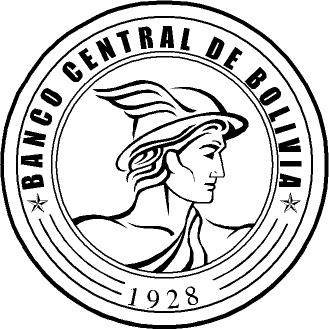 